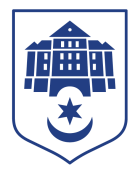 Тернопільська міська рада восьмого скликанняПротокол №51позапланового засідання виконавчого комітету міської ради06.06.2022				Початок засідання									16.00Головуючий: Надал Сергій.Присутні на засіданні : Дідич Володимир, Корнутяк Володимир, Крисоватий Ігор, Надал Сергій, Стемковський Владислав, Татарин Богдан, Туткалюк Ольга, Хімейчук Іван. Відсутні на засіданні: Гірчак Ігор, Кузьма Ольга, Осадця Сергій, Остапчук Вікторія, Солтис Віктор, Якимчук Петро.Кворум є – 8 членів виконавчого комітету. СЛУХАЛИ: Про перерозподіл бюджетних асигнуваньЗАПРОШЕНА: Кучер Надія.ДОПОВІДАЛА: Кучер Надія.ГОЛОСУВАННЯ: за – 8, проти – 0, утримались – 0.ВИРІШИЛИ: рішення  №543 додається.	Міський голова 						Сергій НАДАЛІрина Чорній  0674472610